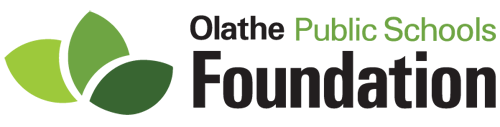 Grant GuidelinesGrant Application Selection ProcessYour grant application will be considered in two steps.  First, applications will be screened for compliance with our minimum eligibility standards as follows:Hidden Glen Visual Arts Grants awarded to Visual Art Teachers up to $2,000.Innovative Classroom grants awarded to teachers and principals up to $2,500.Building or district-wide grants awarded to administrators for $5,000.Need-Based grants awarded to teachers and principals up to $1,000.Grant proposals must meet and follow all Olathe Public Schools policies.Proposals must match curriculum for grade level and subject area of involved students.Available building funds should be used before requesting grant funds.Proposals should not include items or equipment already provided by Olathe Public Schools.Grants involving technology must be approved by the Olathe Public Schools technology department (Dr. Josh Anderson) prior to submission. Please complete a district software/technology approval form and attach to your application.Materials purchased with grant funds become property of Olathe Public Schools.Grant winners must submit a post-program (page 4) assessment with pictures by September 1.Grant applications are due in the Foundation’s NLSC office by 4:00 p.m. on the grant cycle deadline Applications that meet the minimum eligibility standards will be compared to other proposals using the following competitive standards.  These questions correspond with items 1-5 on the grant application (page 3).  Accurate and complete responses to these questions will better assist the grant committee in evaluating your grants.Innovative Classroom Grants/Extended Learning GrantsInnovation:  What new strategy/new approach/new method makes this grant truly innovative?Has this program been previously implemented?Impact:  Does this grant clearly address an academic discipline or a need-based student initiative?Does this grant demonstrate overall academic impact of the student or the project?Can the program be repeated without additional funds?How many students will this program impact?What grade levels and subject areas will your program target?Educational Outcomes:  How will the educational outcomes of the program impact students?Does the impact on the student involve more than one academic discipline?How will the grant impact students in future grade levels and academic environments?Student Success:  How does your program maximize student success?Does this grant provide information that demonstrates how student impact will be measured?Need-Based GrantsStudent Need:  Overall level of student needWas this program previously funded and since been cut?Are there other avenues for funding?Impact:  Does this grant clearly address an academic discipline or a need-based student initiative?Does this grant demonstrate overall academic impact of the student or the project?Can the program be repeated without additional funds?How many students will this program impact?What grade levels and subject areas will your program target?Educational Outcomes:  What are the educational outcomes for this grant?Does the impact on the student involve more than one academic discipline?How will the grant impact students in future grade levels and academic environments?Student Success:  How does your program maximize student success?Does this grant provide information that demonstrates how student impact will be measured?Post Grant RequirementsFunded grants are required to complete the post-grant assessment on page 4 of this application and provide photos or other materials (videos, thank you letters, art, etc.) depicting your grant.Grant Application Grant Applicant Name:     			           Office Phone:              Amount Requested:      Grant Title:     Building:     				Grade/Subject:     		#of students impacted:      APPLICATION INSTRUCTIONS(Please keep your grant application to six pages or less.  Thank you!)Your grant application should consist of the following:PAGE 1 – A completed copy of this form with signatures.PAGES 2 and 3 – Typed grant description as  well as answers to the questions described on page one of the application in the following areas:		(grant description)Grant Summary - 50 words or less. (This summary will be used by the Foundation in publications and should be a brief, concise version of your grant description.  Responses might be edited.)Innovation or Student NeedImpactEducational OutcomeStudent Success – Post-Assessment & MeasurementsPAGE 4 –Grant Funding Outline (page 4 of this application) with supporting documentation.*Applicant’s Signature:___________________________________________Date:________________*I understand the guideline and requirements on page 1, including a post-program report, due at the completion of the grant.*Principal’s Signature:____________________________________________Date:________________Return this form via inter-school mail to “NLSC -Olathe Public Schools Foundation”Application must arrive before 4:00 p.m. on the cycle deadline date!Phone:  913-780-8222 / Fax:  913-780-8104 / www.olathepublicschoolsfoundation.orgGrant Funding OutlineGrant Funding Outline, Cont.*Brief documentation on funding estimates must be attached to this request.                  POST GRANT ASSESSMENT  Photos submitted?  Labels affixed to purchased grant materials?ItemNumber neededSupplierAmount*$     $     $     $     $     $     $     $     *TOTAL GRANT REQUESTED*TOTAL GRANT REQUESTED*TOTAL GRANT REQUESTED$     ItemNumber neededSupplierAmount*$     $     $     $     $     $     $     $     *TOTAL GRANT REQUESTED*TOTAL GRANT REQUESTED*TOTAL GRANT REQUESTED$     Program Title:     Grant Applicant:     Number of Participating Students:     Dates of Program Implementation:     DID THIS GRANT TARGET EXTENDED LEARNING OPPORTUNITIES?  Yes         NoDID THIS GRANT TARGET EXTENDED LEARNING OPPORTUNITIES?  Yes         NoWHAT WERE THE OBJECTIVES OF YOUR GRANT?WHAT WERE THE OBJECTIVES OF YOUR GRANT?WHAT WERE THE MOST SIGNIFICANT ACHIEVEMENTS OF YOUR PROGRAM?WHAT WERE THE MOST SIGNIFICANT ACHIEVEMENTS OF YOUR PROGRAM?WHAT STUDENT OR PARENT FEEDBACK DID YOU RECEIVE?WHAT STUDENT OR PARENT FEEDBACK DID YOU RECEIVE?WHAT CHALLENGES WERE IDENTIFIED DURING YOUR GRANT PROGRAM?WHAT CHALLENGES WERE IDENTIFIED DURING YOUR GRANT PROGRAM?WHAT MODIFICATIONS WOULD YOU MAKE TO YOUR GRANT PROGRAM?WHAT MODIFICATIONS WOULD YOU MAKE TO YOUR GRANT PROGRAM?WILL YOU CONTINUE THIS PROGRAM?  WHY OR WHY NOT?WILL YOU CONTINUE THIS PROGRAM?  WHY OR WHY NOT?OTHER COMMENTS:OTHER COMMENTS: